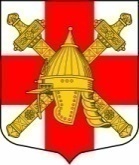 АДМИНИСТРАЦИЯСИНЯВИНСКОГО ГОРОДСКОГО ПОСЕЛЕНИЯКИРОВСКОГО МУНИЦИПАЛЬНОГО РАЙОНА ЛЕНИНГРАДСКОЙ ОБЛАСТИП О С Т А Н О В Л Е Н И Еот   «23» апреля 2020 года № 139О внесении изменений в постановление администрации Синявинского городского поселения Кировского муниципального района Ленинградской области от 26.12.2019   № 455 «Об утверждении муниципальной программы  «Совершенствование развития автомобильных дорог Синявинского городского поселения Кировского муниципального района Ленинградской области на 2020 год»В соответствии с Федеральным законом от 06.10.2003 № 131-ФЗ «Об общих принципах организации местного самоуправления в Российской Федерации» и Уставом муниципального образования Синявинское городское поселение муниципального образования Кировский муниципальный район Ленинградской области:1. Внести изменения в постановление администрации Синявинского городского поселения Кировского муниципального района Ленинградской области от 26.12.2019 № 455 «Об утверждении муниципальной программы «Совершенствование развития автомобильных дорог Синявинского городского поселения Кировского муниципального района Ленинградской области на 2020 год», изложив приложения 1-7 в новой редакции.2. Контроль за исполнением настоящего постановления оставляю за собой.3. Постановление вступает в силу со дня его официального опубликования.Глава  администрации						Е.В. Хоменок				Разослано: дело, заместитель главы администрации, сектор финансов и экономики администрации, Кировская городская прокуратура Ленинградской области.Приложение N 1 к постановлению администрации Синявинского городского поселенияот «23» апреля 2020 № 139Паспорт муниципальной программы «Совершенствование развития автомобильных дорог Синявинского городского поселения Кировского муниципального района Ленинградской области на 2020 год»Приложение N 2 к постановлению администрации Синявинского городского поселенияот «23» апреля 2020 № 139Паспорта подпрограмм «Развитие сети автомобильных дорог общего пользования местного значения в границах населенных пунктов Синявинского городского поселения Кировского муниципального района Ленинградской области»Приложение N 3 к постановлению администрации Синявинского городского поселенияот «23» апреля 2020 № 139Планируемые результаты реализации муниципальной программы «Совершенствование развития автомобильных дорог Синявинского городского поселения Кировского муниципального района Ленинградской области на 2020 год»Приложение N 4 к постановлению администрации Синявинского городского поселенияот «23» апреля 2020  № 139Обоснование финансовых ресурсов, необходимыхдля реализации мероприятий муниципальной программы муниципальной программы «Совершенствование развития автомобильных дорог Синявинского городского поселения Кировского муниципального района Ленинградской области на 2020 год»Приложение N 5к постановлению администрации Синявинского городского поселенияот «23» апреля 2020 № 139Перечень мероприятий подпрограмм«Развитие сети автомобильных дорог общего пользования местного значения в границах Синявинского городского поселения Кировского муниципального района Ленинградской области»Приложение N 6 к постановлению администрации Синявинского городского поселенияот «26»декабря 2019 № 455Форма оценки результатов реализации муниципальной программы «Совершенствование развития автомобильных дорог Синявинского городского поселения Кировского муниципального района Ленинградской области на 2020 год»  Глава администрации Синявинского городского поселения ____________________________________________ Приложение N 7 к постановлению администрации Синявинского городского поселенияот «26»декабря 2019 № 455Формаитогового отчета о выполнении муниципальной программы «Совершенствование развития автомобильных дорог Синявинского городского поселения Кировского муниципального района Ленинградской области на 2020 год»за 2020 годИсполнитель: Администрация Синявинского городского поселения Кировского муниципального района Ленинградской области.Глава администрации Синявинского городского поселения             _________________________________________ Начальник сектора финансов и экономики                                          ________________________________________Наименование муниципальной 
программы                  «Совершенствование развития автомобильных дорог Синявинского городского поселения Кировского муниципального района Ленинградской области на 2020 год».«Совершенствование развития автомобильных дорог Синявинского городского поселения Кировского муниципального района Ленинградской области на 2020 год».«Совершенствование развития автомобильных дорог Синявинского городского поселения Кировского муниципального района Ленинградской области на 2020 год».«Совершенствование развития автомобильных дорог Синявинского городского поселения Кировского муниципального района Ленинградской области на 2020 год».«Совершенствование развития автомобильных дорог Синявинского городского поселения Кировского муниципального района Ленинградской области на 2020 год».«Совершенствование развития автомобильных дорог Синявинского городского поселения Кировского муниципального района Ленинградской области на 2020 год».Цели муниципальной         
программы                  - создание благоприятных условий проживания населения Синявинского городского поселения;- создание условий для безопасности дорожного движения на территории Синявинского городского поселения.- создание благоприятных условий проживания населения Синявинского городского поселения;- создание условий для безопасности дорожного движения на территории Синявинского городского поселения.- создание благоприятных условий проживания населения Синявинского городского поселения;- создание условий для безопасности дорожного движения на территории Синявинского городского поселения.- создание благоприятных условий проживания населения Синявинского городского поселения;- создание условий для безопасности дорожного движения на территории Синявинского городского поселения.- создание благоприятных условий проживания населения Синявинского городского поселения;- создание условий для безопасности дорожного движения на территории Синявинского городского поселения.- создание благоприятных условий проживания населения Синявинского городского поселения;- создание условий для безопасности дорожного движения на территории Синявинского городского поселения.Задачи муниципальной       
программы                  - выполнение работ по содержанию, ремонту автомобильных дорог местного значения Синявинского городского поселения;- повышение безопасности дорожного движения на территории Синявинского городского поселения.- выполнение работ по содержанию, ремонту автомобильных дорог местного значения Синявинского городского поселения;- повышение безопасности дорожного движения на территории Синявинского городского поселения.- выполнение работ по содержанию, ремонту автомобильных дорог местного значения Синявинского городского поселения;- повышение безопасности дорожного движения на территории Синявинского городского поселения.- выполнение работ по содержанию, ремонту автомобильных дорог местного значения Синявинского городского поселения;- повышение безопасности дорожного движения на территории Синявинского городского поселения.- выполнение работ по содержанию, ремонту автомобильных дорог местного значения Синявинского городского поселения;- повышение безопасности дорожного движения на территории Синявинского городского поселения.- выполнение работ по содержанию, ремонту автомобильных дорог местного значения Синявинского городского поселения;- повышение безопасности дорожного движения на территории Синявинского городского поселения.Исполнитель муниципальной     
программы                  Администрация Синявинского городского поселения Кировского муниципального района Ленинградской области.Администрация Синявинского городского поселения Кировского муниципального района Ленинградской области.Администрация Синявинского городского поселения Кировского муниципального района Ленинградской области.Администрация Синявинского городского поселения Кировского муниципального района Ленинградской области.Администрация Синявинского городского поселения Кировского муниципального района Ленинградской области.Администрация Синявинского городского поселения Кировского муниципального района Ленинградской области.Соисполнитель муниципальной  
программы                  ------Сроки реализации           
муниципальной программы    2020 год2020 год2020 год2020 год2020 год2020 годПеречень подпрограмм       1. «Развитие сети автомобильных дорог общего пользования местного значения в границах населенных пунктов Синявинского городского поселения Кировского муниципального района Ленинградской области»;1. «Развитие сети автомобильных дорог общего пользования местного значения в границах населенных пунктов Синявинского городского поселения Кировского муниципального района Ленинградской области»;1. «Развитие сети автомобильных дорог общего пользования местного значения в границах населенных пунктов Синявинского городского поселения Кировского муниципального района Ленинградской области»;1. «Развитие сети автомобильных дорог общего пользования местного значения в границах населенных пунктов Синявинского городского поселения Кировского муниципального района Ленинградской области»;1. «Развитие сети автомобильных дорог общего пользования местного значения в границах населенных пунктов Синявинского городского поселения Кировского муниципального района Ленинградской области»;1. «Развитие сети автомобильных дорог общего пользования местного значения в границах населенных пунктов Синявинского городского поселения Кировского муниципального района Ленинградской области»;Источники финансирования   
муниципальной программы,   
в том числе по годам:      Расходы (тыс. рублей)                                   Расходы (тыс. рублей)                                   Расходы (тыс. рублей)                                   Расходы (тыс. рублей)                                   Расходы (тыс. рублей)                                   Расходы (тыс. рублей)                                   Источники финансирования   
муниципальной программы,   
в том числе по годам:      ВсегоОчередной 
финансовый год       1-й год  
планового периода  2-й год  планового периода  3-й год планового периода4-й год планового периодаСредства бюджета городского поселения7 603 345,857 603 345,85Средства иных бюджетов--Внебюджетные средства                    -Планируемые результаты     
реализации муниципальной   
программы                  - приведение транспортно - эксплуатационного состояния автомобильных дорог общего пользования местного значения и проездов к дворовым территориям в границах Синявинского городского поселения в соответствии со СНиП, ГОСТ; - улучшение социальных условий жизни населения;- инвестиционная привлекательность муниципального образования.- приведение транспортно - эксплуатационного состояния автомобильных дорог общего пользования местного значения и проездов к дворовым территориям в границах Синявинского городского поселения в соответствии со СНиП, ГОСТ; - улучшение социальных условий жизни населения;- инвестиционная привлекательность муниципального образования.- приведение транспортно - эксплуатационного состояния автомобильных дорог общего пользования местного значения и проездов к дворовым территориям в границах Синявинского городского поселения в соответствии со СНиП, ГОСТ; - улучшение социальных условий жизни населения;- инвестиционная привлекательность муниципального образования.- приведение транспортно - эксплуатационного состояния автомобильных дорог общего пользования местного значения и проездов к дворовым территориям в границах Синявинского городского поселения в соответствии со СНиП, ГОСТ; - улучшение социальных условий жизни населения;- инвестиционная привлекательность муниципального образования.- приведение транспортно - эксплуатационного состояния автомобильных дорог общего пользования местного значения и проездов к дворовым территориям в границах Синявинского городского поселения в соответствии со СНиП, ГОСТ; - улучшение социальных условий жизни населения;- инвестиционная привлекательность муниципального образования.- приведение транспортно - эксплуатационного состояния автомобильных дорог общего пользования местного значения и проездов к дворовым территориям в границах Синявинского городского поселения в соответствии со СНиП, ГОСТ; - улучшение социальных условий жизни населения;- инвестиционная привлекательность муниципального образования.Наименование подпрограммы         Наименование подпрограммы         «Развитие сети автомобильных дорог  общего пользования местного значения в границах населенных пунктов Синявинского городского поселения Кировского муниципального района Ленинградской области».«Развитие сети автомобильных дорог  общего пользования местного значения в границах населенных пунктов Синявинского городского поселения Кировского муниципального района Ленинградской области».«Развитие сети автомобильных дорог  общего пользования местного значения в границах населенных пунктов Синявинского городского поселения Кировского муниципального района Ленинградской области».«Развитие сети автомобильных дорог  общего пользования местного значения в границах населенных пунктов Синявинского городского поселения Кировского муниципального района Ленинградской области».«Развитие сети автомобильных дорог  общего пользования местного значения в границах населенных пунктов Синявинского городского поселения Кировского муниципального района Ленинградской области».«Развитие сети автомобильных дорог  общего пользования местного значения в границах населенных пунктов Синявинского городского поселения Кировского муниципального района Ленинградской области».«Развитие сети автомобильных дорог  общего пользования местного значения в границах населенных пунктов Синявинского городского поселения Кировского муниципального района Ленинградской области».«Развитие сети автомобильных дорог  общего пользования местного значения в границах населенных пунктов Синявинского городского поселения Кировского муниципального района Ленинградской области».Цель подпрограммы                 Цель подпрограммы                 - создание благоприятных условий проживания населения Синявинского городского поселения Кировского муниципального района Ленинградской области;- создание условий для безопасности дорожного движения на территории Синявинского городского поселения Кировского муниципального района Ленинградской области.- создание благоприятных условий проживания населения Синявинского городского поселения Кировского муниципального района Ленинградской области;- создание условий для безопасности дорожного движения на территории Синявинского городского поселения Кировского муниципального района Ленинградской области.- создание благоприятных условий проживания населения Синявинского городского поселения Кировского муниципального района Ленинградской области;- создание условий для безопасности дорожного движения на территории Синявинского городского поселения Кировского муниципального района Ленинградской области.- создание благоприятных условий проживания населения Синявинского городского поселения Кировского муниципального района Ленинградской области;- создание условий для безопасности дорожного движения на территории Синявинского городского поселения Кировского муниципального района Ленинградской области.- создание благоприятных условий проживания населения Синявинского городского поселения Кировского муниципального района Ленинградской области;- создание условий для безопасности дорожного движения на территории Синявинского городского поселения Кировского муниципального района Ленинградской области.- создание благоприятных условий проживания населения Синявинского городского поселения Кировского муниципального района Ленинградской области;- создание условий для безопасности дорожного движения на территории Синявинского городского поселения Кировского муниципального района Ленинградской области.- создание благоприятных условий проживания населения Синявинского городского поселения Кировского муниципального района Ленинградской области;- создание условий для безопасности дорожного движения на территории Синявинского городского поселения Кировского муниципального района Ленинградской области.- создание благоприятных условий проживания населения Синявинского городского поселения Кировского муниципального района Ленинградской области;- создание условий для безопасности дорожного движения на территории Синявинского городского поселения Кировского муниципального района Ленинградской области.Соисполнитель подпрограммы             Соисполнитель подпрограммы             --------Разработчик подпрограммы          Разработчик подпрограммы          Администрация Синявинского городского поселения.Администрация Синявинского городского поселения.Администрация Синявинского городского поселения.Администрация Синявинского городского поселения.Администрация Синявинского городского поселения.Администрация Синявинского городского поселения.Администрация Синявинского городского поселения.Администрация Синявинского городского поселения.Задачи подпрограммы               Задачи подпрограммы               - выполнение работ по содержанию, ремонту автомобильных дорог общего пользования Синявинского городского поселения;- повышение безопасности дорожного движения на территории Синявинского городского поселения.- выполнение работ по содержанию, ремонту автомобильных дорог общего пользования Синявинского городского поселения;- повышение безопасности дорожного движения на территории Синявинского городского поселения.- выполнение работ по содержанию, ремонту автомобильных дорог общего пользования Синявинского городского поселения;- повышение безопасности дорожного движения на территории Синявинского городского поселения.- выполнение работ по содержанию, ремонту автомобильных дорог общего пользования Синявинского городского поселения;- повышение безопасности дорожного движения на территории Синявинского городского поселения.- выполнение работ по содержанию, ремонту автомобильных дорог общего пользования Синявинского городского поселения;- повышение безопасности дорожного движения на территории Синявинского городского поселения.- выполнение работ по содержанию, ремонту автомобильных дорог общего пользования Синявинского городского поселения;- повышение безопасности дорожного движения на территории Синявинского городского поселения.- выполнение работ по содержанию, ремонту автомобильных дорог общего пользования Синявинского городского поселения;- повышение безопасности дорожного движения на территории Синявинского городского поселения.- выполнение работ по содержанию, ремонту автомобильных дорог общего пользования Синявинского городского поселения;- повышение безопасности дорожного движения на территории Синявинского городского поселения.Сроки реализации подпрограммы     Сроки реализации подпрограммы     2020 год.2020 год.2020 год.2020 год.2020 год.2020 год.2020 год.2020 год.Источники            
финансирования       
подпрограммы по годам
реализации и главным 
распорядителям       
бюджетных средств,   
в том числе по годам:Наименование
подпрограммыГлавный      
распорядитель
бюджетных    
средств      Источник      
финансированияРасходы (тыс. рублей)                                    Расходы (тыс. рублей)                                    Расходы (тыс. рублей)                                    Расходы (тыс. рублей)                                    Расходы (тыс. рублей)                                    Расходы (тыс. рублей)                                    Источники            
финансирования       
подпрограммы по годам
реализации и главным 
распорядителям       
бюджетных средств,   
в том числе по годам:Наименование
подпрограммыГлавный      
распорядитель
бюджетных    
средств      Источник      
финансированияОчередной  
финансовый 
год        1-й год  
планового
периода  2-й год  
планового
периода  3-й год  
планового
периода  4-й год  
планового
периода  ИтогоИсточники            
финансирования       
подпрограммы по годам
реализации и главным 
распорядителям       
бюджетных средств,   
в том числе по годам:Подпрограмма «Развитие сети автомобильных дорог общего пользования местного значения в границах населенных пунктов Синявинского городского поселения»Всего         7 603345,85--0Источники            
финансирования       
подпрограммы по годам
реализации и главным 
распорядителям       
бюджетных средств,   
в том числе по годам:Подпрограмма «Развитие сети автомобильных дорог общего пользования местного значения в границах населенных пунктов Синявинского городского поселения»В том числе:  ----Источники            
финансирования       
подпрограммы по годам
реализации и главным 
распорядителям       
бюджетных средств,   
в том числе по годам:Подпрограмма «Развитие сети автомобильных дорог общего пользования местного значения в границах населенных пунктов Синявинского городского поселения»Средства      
бюджета городского поселения       7 603345,85--Источники            
финансирования       
подпрограммы по годам
реализации и главным 
распорядителям       
бюджетных средств,   
в том числе по годам:Подпрограмма «Развитие сети автомобильных дорог общего пользования местного значения в границах населенных пунктов Синявинского городского поселения»Средства      
иных бюджетов     ---Источники            
финансирования       
подпрограммы по годам
реализации и главным 
распорядителям       
бюджетных средств,   
в том числе по годам:Подпрограмма «Развитие сети автомобильных дорог общего пользования местного значения в границах населенных пунктов Синявинского городского поселения»Внебюджетные  
источники     ----Планируемые результаты реализации 
подпрограммы                      Планируемые результаты реализации 
подпрограммы                      - приведение транспортно - эксплуатационного состояния автомобильных дорог общего пользования местного значения и проездов к дворовым территориям в границах Синявинского городского поселения Кировского муниципального района Ленинградской области в соответствии с СНИП, ГОСТ; - повышение безопасности дорожного движения на территории Синявинского городского поселения Кировского муниципального района Ленинградской области;- улучшение социальных условий жизни населения;- инвестиционная привлекательность муниципального образования.- приведение транспортно - эксплуатационного состояния автомобильных дорог общего пользования местного значения и проездов к дворовым территориям в границах Синявинского городского поселения Кировского муниципального района Ленинградской области в соответствии с СНИП, ГОСТ; - повышение безопасности дорожного движения на территории Синявинского городского поселения Кировского муниципального района Ленинградской области;- улучшение социальных условий жизни населения;- инвестиционная привлекательность муниципального образования.- приведение транспортно - эксплуатационного состояния автомобильных дорог общего пользования местного значения и проездов к дворовым территориям в границах Синявинского городского поселения Кировского муниципального района Ленинградской области в соответствии с СНИП, ГОСТ; - повышение безопасности дорожного движения на территории Синявинского городского поселения Кировского муниципального района Ленинградской области;- улучшение социальных условий жизни населения;- инвестиционная привлекательность муниципального образования.- приведение транспортно - эксплуатационного состояния автомобильных дорог общего пользования местного значения и проездов к дворовым территориям в границах Синявинского городского поселения Кировского муниципального района Ленинградской области в соответствии с СНИП, ГОСТ; - повышение безопасности дорожного движения на территории Синявинского городского поселения Кировского муниципального района Ленинградской области;- улучшение социальных условий жизни населения;- инвестиционная привлекательность муниципального образования.- приведение транспортно - эксплуатационного состояния автомобильных дорог общего пользования местного значения и проездов к дворовым территориям в границах Синявинского городского поселения Кировского муниципального района Ленинградской области в соответствии с СНИП, ГОСТ; - повышение безопасности дорожного движения на территории Синявинского городского поселения Кировского муниципального района Ленинградской области;- улучшение социальных условий жизни населения;- инвестиционная привлекательность муниципального образования.- приведение транспортно - эксплуатационного состояния автомобильных дорог общего пользования местного значения и проездов к дворовым территориям в границах Синявинского городского поселения Кировского муниципального района Ленинградской области в соответствии с СНИП, ГОСТ; - повышение безопасности дорожного движения на территории Синявинского городского поселения Кировского муниципального района Ленинградской области;- улучшение социальных условий жизни населения;- инвестиционная привлекательность муниципального образования.- приведение транспортно - эксплуатационного состояния автомобильных дорог общего пользования местного значения и проездов к дворовым территориям в границах Синявинского городского поселения Кировского муниципального района Ленинградской области в соответствии с СНИП, ГОСТ; - повышение безопасности дорожного движения на территории Синявинского городского поселения Кировского муниципального района Ленинградской области;- улучшение социальных условий жизни населения;- инвестиционная привлекательность муниципального образования.- приведение транспортно - эксплуатационного состояния автомобильных дорог общего пользования местного значения и проездов к дворовым территориям в границах Синявинского городского поселения Кировского муниципального района Ленинградской области в соответствии с СНИП, ГОСТ; - повышение безопасности дорожного движения на территории Синявинского городского поселения Кировского муниципального района Ленинградской области;- улучшение социальных условий жизни населения;- инвестиционная привлекательность муниципального образования.N  
п/пЗадачи,  направленные на достижение цели         Планируемый объем   
финансирования      
на решение данной   
задачи (тыс. руб.)  Планируемый объем   
финансирования      
на решение данной   
задачи (тыс. руб.)  Количественные и/ или  качественные  целевые        
показатели,  характеризующие достижение целей и решение задач          Ед. 
изм.Оценка базового      
значения     
показателя   
(на начало   
реализации   
подпрограммы)Планируемое значение показателя по годам          
реализации                                        Планируемое значение показателя по годам          
реализации                                        Планируемое значение показателя по годам          
реализации                                        Планируемое значение показателя по годам          
реализации                                        Планируемое значение показателя по годам          
реализации                                        N  
п/пЗадачи,  направленные на достижение цели         Бюджета городского поселения   Другие   
источникиКоличественные и/ или  качественные  целевые        
показатели,  характеризующие достижение целей и решение задач          Ед. 
изм.Оценка базового      
значения     
показателя   
(на начало   
реализации   
подпрограммы)Очередной 
финансовый год       1-й год  
планового
периода  2-й год  
планового
периода  3-й год  
планового
периода  4-й год  
планового
периода  1. Задача 1 «Развитие сети автомобильных дорог общего пользования местного значения в границах Синявинского городского поселения»7603345,85-Показатель 1   Степень достижения целей и решения задач%01001. Задача 1 «Развитие сети автомобильных дорог общего пользования местного значения в границах Синявинского городского поселения»7603345,85-Показатель 2   Степень соответствия запланированному уровню затрат и эффективности использования средств муниципального бюджета и иных источников ресурсного обеспечения программы %0100Наименование  
мероприятия   
программы     
(подпрограммы)Источник      
финансированияРасчет       
необходимых  
финансовых   
ресурсов     
на реализацию
мероприятия Общий объем   
финансовых    
ресурсов,     
необходимых   
для реализации
мероприятия,  в том числе   
по годамЭксплуатационные
расходы,        
возникающие     
в результате    
реализации      
мероприятия12345Подпрограмма 1«Развитие сети автомобильных дорог общего пользования местного значения в границах Синявинского городского поселения»Средства местного бюджета Синявинского городского поселения7603345,857 603345,85-«Развитие сети автомобильных дорог общего пользования местного значения в границах Синявинского городского поселения»Средства      бюджета    Ленинградской области       ---«Развитие сети автомобильных дорог общего пользования местного значения в границах Синявинского городского поселения»Средства      федерального  бюджета       ---«Развитие сети автомобильных дорог общего пользования местного значения в границах Синявинского городского поселения»Внебюджетные  источники     ---N   
п/п Мероприятия по
реализации    
программы     
(подпрограммы)Источники     
финансированияСрок       
исполнения 
мероприятияОбъем         
финансирования
мероприятия   
в текущем     
финансовом    
году (тыс.    
руб.) *Всего
(тыс.руб.)Объем финансирования по годам     (тыс. руб.)Объем финансирования по годам     (тыс. руб.)Объем финансирования по годам     (тыс. руб.)Объем финансирования по годам     (тыс. руб.)Объем финансирования по годам     (тыс. руб.)Ответственный 
за выполнение 
мероприятия   
программы     
(подпрограммы)Планируемые   
результаты    
выполнения    
мероприятий   
программы    
(подпрограммы)N   
п/п Мероприятия по
реализации    
программы     
(подпрограммы)Источники     
финансированияСрок       
исполнения 
мероприятияОбъем         
финансирования
мероприятия   
в текущем     
финансовом    
году (тыс.    
руб.) *Всего
(тыс.руб.)Очередной 
финансовый
год       1-й год      
планового
периода  2-й год      
планового
периода  3-й год планового периода4-й год планового периодаОтветственный 
за выполнение 
мероприятия   
программы     
(подпрограммы)Планируемые   
результаты    
выполнения    
мероприятий   
программы    
(подпрограммы)  1        2             4           5            6        7       8        9        10         11           12      1Основные мероприятия     Итого         2020-7603345,85---Администрация Синявинского городского поселения7603345,851Основные мероприятия     Средства      бюджета городского поселения2020-7603345,85---Администрация Синявинского городского поселения7603345,851Основные мероприятия     Средства   иных   бюджетов --------1Основные мероприятия     Внебюджетные  источники     --------1.1Мероприятие 1 Капитальный ремонт дорог (адресная)Итого         2020-2879876,85---Администрация Синявинского городского поселения2879876,851.1Мероприятие 1 Капитальный ремонт дорог (адресная)Средства      бюджета городского поселения2020-2280035,00---Администрация Синявинского городского поселения2280035,001.1Мероприятие 1 Капитальный ремонт дорог (адресная)средства иных бюджетов       --------1.1Мероприятие 1 Капитальный ремонт дорог (адресная)Внебюджетные  источники     --------Мероприятие 1.1выполнение работ по ремонту автомобильной дороги  по адресу: Ленинградская обл., г.п. Синявино, ул. Новая, мкр. Синявино-2Итого         2020-1599841,85---Администрация Синявинского городского поселения1599841,85Мероприятие 1.1выполнение работ по ремонту автомобильной дороги  по адресу: Ленинградская обл., г.п. Синявино, ул. Новая, мкр. Синявино-2Средства бюджета городского поселения2020-1599841,85---Администрация Синявинского городского поселения1599841,85Мероприятие 1.1выполнение работ по ремонту автомобильной дороги  по адресу: Ленинградская обл., г.п. Синявино, ул. Новая, мкр. Синявино-2Средства  иных бюджетов       --------Мероприятие 1.1выполнение работ по ремонту автомобильной дороги  по адресу: Ленинградская обл., г.п. Синявино, ул. Новая, мкр. Синявино-2Внебюджетные источники     --------Мероприятие 1.2выполнение ямочного ремонта по ул. Кравченко, ул. Красных Зорь, ул. Восточная, ул. Северная, ул. ПесочнаяИтого         2020-1080035,00---Администрация Синявинского городского поселения1080035,00Мероприятие 1.2выполнение ямочного ремонта по ул. Кравченко, ул. Красных Зорь, ул. Восточная, ул. Северная, ул. ПесочнаяСредства бюджета городского поселения2020-1080035,00---Администрация Синявинского городского поселения1080035,00Мероприятие 1.2выполнение ямочного ремонта по ул. Кравченко, ул. Красных Зорь, ул. Восточная, ул. Северная, ул. ПесочнаяСредства  иных бюджетов       --------Мероприятие 1.2выполнение ямочного ремонта по ул. Кравченко, ул. Красных Зорь, ул. Восточная, ул. Северная, ул. ПесочнаяВнебюджетные источники     --------Мероприятие 1.3Подсыпка автомобильных дорог из щебня в п. СинявиноИтого         2020-200000,00----200000,00Мероприятие 1.3Подсыпка автомобильных дорог из щебня в п. СинявиноСредства бюджета городского поселения2020-200000,00----Мероприятие 1.3Подсыпка автомобильных дорог из щебня в п. СинявиноСредства  иных бюджетов       -------200000,00Мероприятие 1.3Подсыпка автомобильных дорог из щебня в п. СинявиноВнебюджетные источники     --------1.2Мероприятие 2Содержание автомобильных дорог местного значения, в том числе:Итого2020-4600000,00---Администрация Синявинского городского поселения4600000,001.2Мероприятие 2Содержание автомобильных дорог местного значения, в том числе:Средства бюджета Городского поселения2020-4600000,00---Администрация Синявинского городского поселения4600000,001.2Мероприятие 2Содержание автомобильных дорог местного значения, в том числе:Средства иных бюджетов--------1.2Мероприятие 2Содержание автомобильных дорог местного значения, в том числе:Внебюджетные источники--------Мероприятие 2.1Уличная уборка (ручная и механизированная)Итого2020-3550000,00----3550000,00Мероприятие 2.1Уличная уборка (ручная и механизированная)Средства бюджета городского поселенияМероприятие 2.1Уличная уборка (ручная и механизированная)Средства иных бюджетов2020----Мероприятие 2.1Уличная уборка (ручная и механизированная)Внебюджетные источникиМероприятие 2.2Обслуживание дорожных знаков, лежачих полицейских, установка указателей улиц, обновление разметки на дорогахИтого 2020-150000,00---Администрация Синявинского городского поселения150000,00Мероприятие 2.2Обслуживание дорожных знаков, лежачих полицейских, установка указателей улиц, обновление разметки на дорогахСредства бюджета городского поселения2020-150000,00---Администрация Синявинского городского поселения150000,00Мероприятие 2.2Обслуживание дорожных знаков, лежачих полицейских, установка указателей улиц, обновление разметки на дорогахСредства иных бюджетов       --------Мероприятие 2.2Обслуживание дорожных знаков, лежачих полицейских, установка указателей улиц, обновление разметки на дорогахВнебюджетные источники     --------Мероприятие 2.3Уборка парковочных площадок и поребриковИтого 20120-300000,000---Администрация Синявинского городского поселения300000,00Мероприятие 2.3Уборка парковочных площадок и поребриковСредства бюджета городского поселения2020-300000,00---Администрация Синявинского городского поселения300000,00Мероприятие 2.3Уборка парковочных площадок и поребриковСредства иных бюджетов       --------Мероприятие 2.3Уборка парковочных площадок и поребриковВнебюджетные источники     --------1.3Мероприятие 2.4Дислокация/актуализация дорожных знаков; установка искусственных неровностей, установка светофора Т-7Итого         2020-600000,00---Администрация Синявинского городского поселения600000,001.3Мероприятие 2.4Дислокация/актуализация дорожных знаков; установка искусственных неровностей, установка светофора Т-7Средства бюджета городского поселения2020-600000,00---Администрация Синявинского городского поселения600000,001.3Мероприятие 2.4Дислокация/актуализация дорожных знаков; установка искусственных неровностей, установка светофора Т-7Средства иных бюджетов       --------1.3Мероприятие 2.4Дислокация/актуализация дорожных знаков; установка искусственных неровностей, установка светофора Т-7Внебюджетные источники     --------1.4Мероприятие 3Составление локальных смет, на выполнение работ по ремонту дорог, стройконтрольИтого         2020-123469,00---Администрация Синявинского городского поселения123469,001.4Мероприятие 3Составление локальных смет, на выполнение работ по ремонту дорог, стройконтрольСредства бюджета городского поселения2020-123469,00---Администрация Синявинского городского поселения123469,001.4Мероприятие 3Составление локальных смет, на выполнение работ по ремонту дорог, стройконтрольСредства иных бюджетов       --------1.4Мероприятие 3Составление локальных смет, на выполнение работ по ремонту дорог, стройконтрольВнебюджетные источники     --------N  
п/пЗадачи,  направленные 
на достижение
цели         Планируемый объем    
финансирования на    
решение данной задачи (тыс. руб.)          Планируемый объем    
финансирования на    
решение данной задачи (тыс. руб.)          Фактический объем   
финансирования      
на решение данной   
задачи (тыс. руб.)  Фактический объем   
финансирования      
на решение данной   
задачи (тыс. руб.)  Количественные и/или качественные целевые       показатели, характеризующие достижение целей и решение задач          Ед. 
измБазовое      
значение     
показателя   
(на начало   
реализации   
муниципаль-ной
программы)   Планируемое
значение   
показателя 
на 2020Достигну-тое
значение   
показателя 
за 2020N  
п/пЗадачи,  направленные 
на достижение
цели         Бюджет городского поселенияДругие    
источники Бюджет городского поселения
Другие   
источникиКоличественные и/или качественные целевые       показатели, характеризующие достижение целей и решение задач          Ед. 
измБазовое      
значение     
показателя   
(на начало   
реализации   
муниципаль-ной
программы)   Планируемое
значение   
показателя 
на 2020Достигну-тое
значение   
показателя 
за 2020 1       2           3         4         5        6           7           8          9           10         11    1. Задача 1Развитие сети автомобильных дорог общего пользования местного значения в границах населенных пунктов Синявинского городского поселения7603345,85---Показатель 1   (Ремонт дорог общего пользования)Степень достижения целей и решения задачм2 268026801. Задача 1Развитие сети автомобильных дорог общего пользования местного значения в границах населенных пунктов Синявинского городского поселения7603345,85---Показатель 2   Степень соответствия запланированному уровню затрат и эффективности использования средств муниципального бюджета и иных источников ресурсного обеспечения программы%1001. Задача 1Развитие сети автомобильных дорог общего пользования местного значения в границах населенных пунктов Синявинского городского поселения7603345,85---Показатель 1 (Содержание дорог местного значения)м241446414461. Задача 1Развитие сети автомобильных дорог общего пользования местного значения в границах населенных пунктов Синявинского городского поселения7603345,85---Показатель 2   Степень соответствия запланированному уровню затрат и эффективности использования средств муниципального бюджета и иных источников ресурсного обеспечения программы%1001. Задача 1Развитие сети автомобильных дорог общего пользования местного значения в границах населенных пунктов Синявинского городского поселения7603345,85---Показатель 1 (Составление локальных смет, осуществление строительного контроля по ремонту дорог)ед441. Задача 1Развитие сети автомобильных дорог общего пользования местного значения в границах населенных пунктов Синявинского городского поселения7603345,85---Показатель 2   Степень соответствия запланированному уровню затрат и эффективности использования средств муниципального бюджета и иных источников ресурсного обеспечения программы%100N  
п/пНаименования  подпрограммы,  
мероприятия (с указанием   
порядкового номера)За последний отчетный годЗа последний отчетный годЗа последний отчетный годВсего (нарастающим итогом за весь период     
реализации программы)Всего (нарастающим итогом за весь период     
реализации программы)Всего (нарастающим итогом за весь период     
реализации программы)N  
п/пНаименования  подпрограммы,  
мероприятия (с указанием   
порядкового номера)Объем           
финансирования  
по муниципальной
программе (тыс.руб.)Профинан-сировано
(тыс. руб.)Выполнено  
(тыс. руб.)Объем           
финансирования  
по муниципальной программе (тыс. руб.)Профинан-сировано
(тыс. руб.)Выполнено  
(тыс. руб.)1Подпрограмма 1«Развитие сети автомобильных дорог общего пользования местного значения в границах  Синявинского городского поселения»7 603 345,85Средства бюджета городского поселения7 603 345,85Средства иных бюджетов       -Внебюджетные источники     -Мероприятие подпрограммыМероприятие 1 Капитальный ремонт дорог (адресная)2879876,85В том числе по источникам финансирования:Средства бюджета городского поселения2879876,85Средства  иных бюджетов-Внебюджетные источники     -Мероприятие 1.1выполнение работ по ремонту автомобильной дороги  по адресу: Ленинградская обл., г.п. Синявино, ул. Новая, мкр. Синявино-21599841,85В том числе по источникам финансирования:Средства бюджета городского поселения1599841,85Средства иных бюджетов       -Внебюджетные источники     -Мероприятие 1.2Выполнение ямочного ремонта по ул. Кравченко, ул. Красных Зорь, ул. Восточная, ул. Северная, ул. Песочная1080035,00В том числе по источникам финансирования:Средства бюджета городского поселения1080035,00Средства иных бюджетов       -Внебюджетные источники     -Мероприятие 1.3Подсыпка автомобильных дорог из щебня в п. Синявино200000,00В том числе по источникам финансирования:Средства бюджета городского поселения200000,00Средства иных бюджетов       -Внебюджетные источники     -Мероприятие 2 Содержание автомобильных дорог местного значения 4 600 000,00В том числе по источникам финансирования:Средства бюджета городского поселения4 600 000,00Средства иных бюджетов       -Внебюджетные источники     -Мероприятие 2.1Уличная уборка (ручная и механизированная)3550000,00В том числе по источникам финансирования:Средства бюджета городского поселения3550000,00Средства иных бюджетов       -Внебюджетные источники     -Мероприятие 2.2Обслуживание дорожных знаков, лежачих полицейских обновление дорожной разметки, установка указателей улиц150000,00В том числе по источникам финансирования:Средства бюджета городского поселения1500000,00Средства иных бюджетов       -Внебюджетные источники     -Мероприятие 2.3Уборка парковочных площадок и паребриков300000,00В том числе по источникам финансирования:Средства бюджета городского поселения300000,00Средства иных бюджетов       -Внебюджетные источники     -Мероприятие 2.4Дислокация (актуализация) дорожных знаков; установка искусственных неровностей; установка светофора Т-7600 000,00В том числе по источникам финансирования:Средства бюджета городского поселения600 000,00Средства иных бюджетов       -Внебюджетные источники     -Мероприятие 3Составление локальных смет на выполнение работ по ремонту дорог, стройконтроль123469,00В том числе по источникам финансирования:Средства бюджета городского поселения123469,00Средства иных бюджетов       -Внебюджетные источники     -